T.C. MİDYAT KAYMAKAMLIĞIOVABAŞI İLKOKULU MÜDÜRLÜĞÜ2019-2023 STRATEJİK PLANI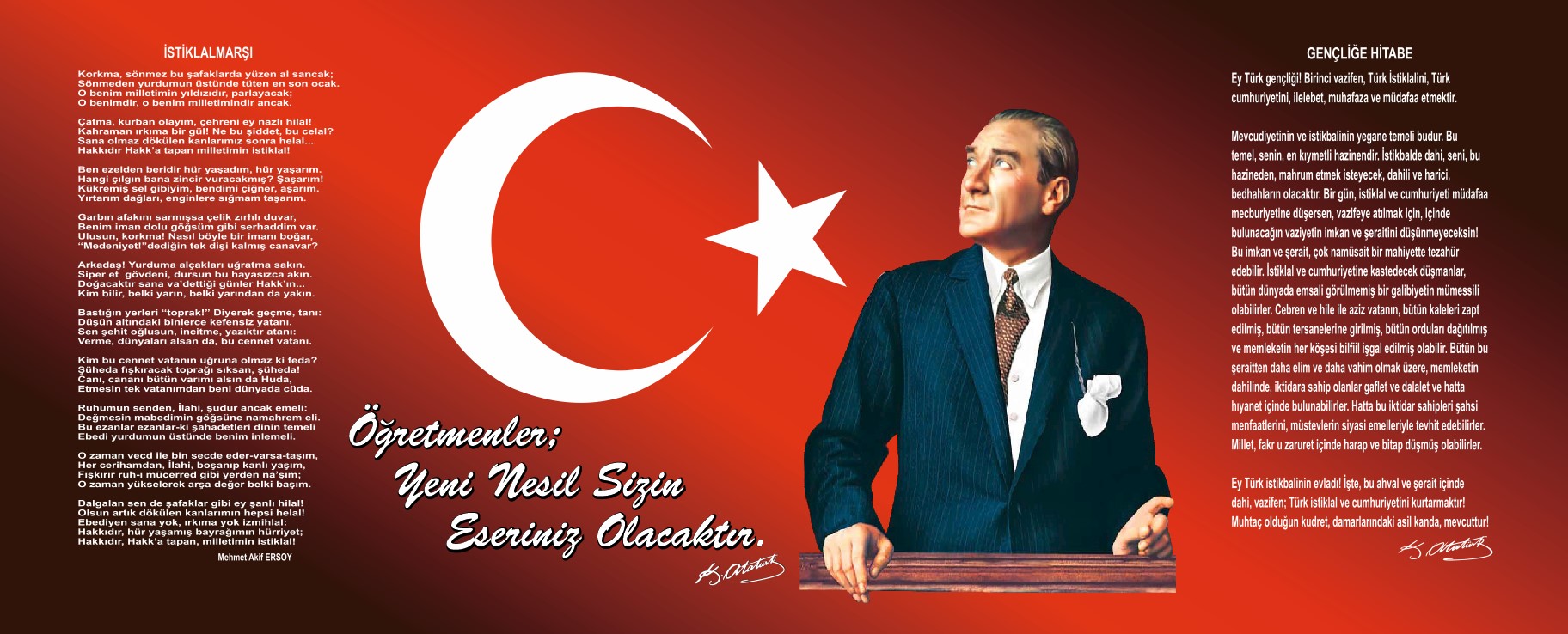 Sunuşİnsan, sevgi ve saygı, şeffaflık ve demokratlık, katılımcılık ve paylaşımcılık, bilimsellik ve gerçekçilik, yaratıcılık ve yenilikçilik değerlerini ilke edinerek; ülkesine, topluma ve tüm insanlığa bağlılık duygusu gelişmiş bireyler yetiştiren ve köklü bir geçmişi ve geleneği olan Kadıköy Anadolu Lisesi; Toplam Kalite Yönetimini işleyişe alan ilk devlet lisesi ve Ulusal Kalite Başarı Ödülü takdim edilen ilk orta öğretim kurumu olma kimliği ile eğitim-öğretim kalitesinin arttırılması için tüm birimleriyle gayretli bir şekilde çalışmaktadır. Bugün yönetim biliminin söylediği üzere en küçüğünden en büyüğüne tüm kurumlar amaçlarına ulaşmak için planlama yapmak zorundadır. 21. Yüzyıl; çevre şartlarının hızla değiştiği, esnek, uzun vadeli ve dış çevredeki değişimi temel alan planlamayı zorunlu kılan bir dönemdir. İşte bu planlama şekli günümüzde “stratejik planlama” olarak adlandırılmaktadır. Ülkemizde yönetimler, tüm devlet kurumlarında da stratejik planlamanın zorunlu olduğunu anlamışlar ve bu konuda yasal düzenlemeler yapmışlardır. 5018 sayılı Kamu Mali Yönetim ve Kontrol Kanunu ile tüm kamu kurum ve kuruluşlarının Stratejik Planlama yapması yasal zorunluluk haline gelmiştir. Kadıköy Anadolu Lisesi, M.E.B. 2013/26 sayılı genelgede açıklanan hususlar ışığında 2015- 2019 yıllarını kapsayan yeni stratejik planı hazırlama çalışmalarına başlamış ve ilgili genelgede belirtilen takvim gereği 2014 yılı sonunda yeni plan tamamlanmıştır. Yeni planın uygulama aşamasında katkısı olacak tüm paydaşlara şimdiden teşekkür ederken; stratejik planın hazırlanmasında görev alan tüm arkadaşlara şükranlarımı arz ederimAycan AYDINOkul MüdürüİçindekilerKısaltmalar……………………………………………………………………….4Bakanlık Hizmet Birimleri Kısaltmaları…………………………………………5Tanımlar………………………………………………………………………….6Giriş, Plan ve Hazırlık Süreci……………………………………………………8Durum Analizi…………………………………………………………………...8Okulun Kısa Tanıtımı……………………………………………………………8Okulun Mevcut Durumu: Temel İstatistikler……………………………………9Okul Künyesi…………………………………………………………………....9Çalışan Bilgileri………………………………………………………………….10Okulumuz Bina ve Alanları……………………………………………………...10Sınıf ve Öğrenci Bilgileri………………………………………...........................11Donanım ve Teknolojik Kaynaklarımız………………………………………….11Gelir ve Gider Bilgisi…………………………………………………………….11MEVZUAT ANALİZİ…………………………………………………………...12ÜST POLİTİKA BELGELERİ ANALİZİ……………………………………….13PAYDAŞ ANALİZİ……………………………………………………………...14GZFT (Güçlü, Zayıf, Fırsat, Tehdit) Analizi……………………………………..16BÖLÜM III: MİSYON, VİZYON VE TEMEL DEĞERLER…………...………19AMAÇ VE HEDEFLERE İLİŞKİN MİMARİ………………………………...…20TEMA I: EĞİTİM VE ÖĞRETİME ERİŞİM…………………………………....20TEMA II: EĞİTİM VE ÖĞRETİMDE KALİTENİN ARTIRILMASI……….…22TEMA III: KURUMSAL KAPASİTE……………………………………...........24V. BÖLÜM: MALİYETLENDİRME……………………………………………25VI. BÖLÜM: İZLEME VE DEĞERLENDİRME……………………………….25KISALTMALAR AB : Avrupa Birliği ABİDE : Akademik Becerilerin İzlenmesi ve Değerlendirilmesi BT : Bilişim Teknolojileri CİMER : Cumhurbaşkanlığı İletişim Merkezi CK : Cumhurbaşkanlığı Kararnamesi DYS : Doküman Yönetim Sistemi EBA : Eğitim Bilişim Ağı FATİH : Fırsatları Artırma ve Teknolojiyi İyileştirme Harekâtı IPA : InstrumentforPre-Accession Assistance (Katılım Öncesi Mali Yardım Aracı) MEB : Millî Eğitim Bakanlığı MEBBİS : Millî Eğitim Bakanlığı Bilişim Sistemleri MEBİM : Millî Eğitim Bakanlığı İletişim Merkezi MEİS : Millî Eğitim İstatistik Modülü OECD : OrganisationforEconomicCo-operationand Development (İktisadi İşbirliği ve Kalkınma Teşkilatı) OSB : Organize Sanayi Bölgesi PESTLE : Politik, Ekonomik, Sosyolojik, Teknolojik, Yasal ve Ekolojik Analiz PDR : Psikolojik Danışmanlık ve Rehberlik PISA : Programmefor International StudentAssesment (Uluslararası Öğrenci Değerlendirme Programı) RAM : Rehberlik Araştırma Merkezi STK : Sivil Toplum Kuruluşu TIMSS :Trends in International MathematicsandScienceStudy (Matematik ve Fen Bilimleri Uluslararası Araştırması) TİKA : Türk İşbirliği ve Koordinasyon Ajansı Başkanlığı TÜBİTAK : Türkiye Bilimsel ve Teknolojik Araştırma Kurulu TYÇ : Türkiye Yeterlilikler Çerçevesi YDS : Yabancı Dil Sınavı 8 BAKANLIK HİZMET BİRİMLERİ KISALTMALARI ABDİGM : Avrupa Birliği ve Dış İlişkiler Genel Müdürlüğü BHİM : Basın ve Halka İlişkiler Müşavirliği BİDB : Bilgi İşlem Dairesi Başkanlığı DHGM : Destek Hizmetleri Genel Müdürlüğü DÖGM : Din Öğretimi Genel Müdürlüğü HBÖGM : Hayat Boyu Öğrenme Genel Müdürlüğü HHGM : Hukuk Hizmetleri Genel Müdürlüğü İDBB : İç Denetim Birimi Başkanlığı İEDB : İnşaat ve Emlak Dairesi Başkanlığı MTEGM : Meslekî ve Teknik Eğitim Genel Müdürlüğü OGM : Ortaöğretim Genel Müdürlüğü ÖDSHGM : Ölçme, Değerlendirme ve Sınav Hizmetleri Genel Müdürlüğü ÖERHGM : Özel Eğitim ve Rehberlik Hizmetleri Genel Müdürlüğü ÖÖKGM : Özel Öğretim Kurumları Genel Müdürlüğü ÖYGGM : Öğretmen Yetiştirme ve Geliştirme Genel Müdürlüğü PGM : Personel Genel Müdürlüğü SGB : Strateji Geliştirme Başkanlığı TEGM : Temel Eğitim Genel Müdürlüğü TKB : Teftiş Kurulu Başkanlığı TTKB : Talim ve Terbiye Kurulu Başkanlığı YEĞİTEK : Yenilik ve Eğitim Teknolojileri Genel Müdürlüğü YYEGM : Yükseköğretim ve Yurtdışı Eğitim Genel Müdürlüğü 9 TANIMLAR Bütünleştirici Eğitim (Kaynaştırma Eğitimi): Özel eğitime ihtiyacı olan bireylerin eğitimlerini, destek eğitim hizmetleri de sağlanarak akranlarıyla birlikte resmî veya özel örgün ve yaygın eğitim kurumlarında sürdürmeleri esasına dayanan özel eğitim uygulamalarıdır. Coğrafi Bilgi Sistemi (CBS) : Dünya üzerindeki karmaşık sosyal, ekonomik, çevresel vb. sorunların çözümüne yönelik mekâna/konuma dayalı karar verme süreçlerinde kullanıcılara yardımcı olmak üzere, büyük hacimlicoğrafi verilerin; toplanması, depolanması, işlenmesi, yönetimi, mekânsal analizi, sorgulaması ve sunulması fonksiyonlarını yerine getiren donanım, yazılım, personel, coğrafi veri ve yöntem bütünüdür. Destekleme ve Yetiştirme Kursları: Resmî ve özel örgün eğitim kurumlarına devam eden öğrenciler ile yaygın eğitim kurumlarına devam etmekte olan kursiyerleri, örgün eğitim müfredatındaki derslerle sınırlı olarak, destekleme ve yetiştirme amacıyla açılan kurslardır. Eğitsel Değerlendirme: Bireyin tüm gelişim alanlarındaki özellikleri ve akademik disiplin alanlarındaki yeterlilikleri ile eğitim ihtiyaçlarını eğitsel amaçla belirleme sürecidir. İşletmelerde Meslekî Eğitim: Meslekî ve teknik eğitim okul ve kurumları öğrencilerinin beceri eğitimlerini işletmelerde, teorik eğitimlerini ise meslekî ve teknik eğitim okul ve kurumlarında veya işletme ve kurumlarca tesis edilen eğitim birimlerinde yaptıkları eğitim uygulamalarını ifade eder. Okul-Aile Birlikleri: Eğitim kampüslerinde yer alan okullar dâhil Bakanlığa bağlı okul ve eğitim kurumlarında kurulan birliklerdir. Ortalama Eğitim Süresi: Birleşmiş Milletler Kalkınma Programının yayınladığı İnsani Gelişme Raporu'nda verilen ve 25 yaş ve üstü kişilerin almış olduğu eğitim sürelerinin ortalaması şeklinde ifade edilen eğitim göstergesini ifade etmektedir. Öğrenme Analitiği Platformu: Eğitsel Veri Ambarı üzerinde çalışacak, öğrencilerin akademik verileriyle birlikte ilgi, yetenek ve mizacına yönelik verilerinin de birlikte değerlendirildiği platformdur. Örgün Eğitim Dışına Çıkma: Ölüm ve yurt dışına çıkma haricindeki nedenlerin herhangi birisine bağlı olarak örgün eğitim kurumlarından ilişik kesilmesi durumunu ifade etmektedir. Örgün Eğitim: Belirli yaş grubundaki ve aynı seviyedeki bireylere, amaca göre hazırlanmış programlarla, okul çatısı altında düzenli olarak yapılan eğitimdir. Örgün eğitim; okul öncesi, ilkokul, ortaokul, ortaöğretim ve yükseköğretim kurumlarını kapsar. Özel Politika veya Uygulama Gerektiren Gruplar (Dezavantajlı Gruplar): Diğer gruplara göre eğitiminde ve istihdamında daha fazla güçlük çekilen kadınlar, gençler, uzun süreli işsizler, engelliler gibi bireylerin oluşturduğu grupları ifade eder. Özel Yetenekli Çocuklar: Yaşıtlarına göre daha hızlı öğrenen, yaratıcılık, sanat, liderliğe ilişkin kapasitede önde olan, özel akademik yeteneğe sahip, soyut fikirleri anlayabilen, ilgi alanlarında bağımsız hareket etmeyi seven ve yüksek düzeyde performans gösteren bireydir. Tanılama: Özel eğitime ihtiyacı olan bireylerin tüm gelişim alanlarındaki özellikleri ile yeterli ve yetersiz yönlerinin, bireysel özelliklerinin ve ilgilerinin belirlenmesi amacıyla tıbbî, psiko-sosyal ve eğitim alanlarında yapılan değerlendirme sürecidir.Ulusal Dijital İçerik Arşivi: Öğrenme süreçlerini destekleyen beceri destekli dönüşüm ile ülkemizin her yerinde yaşayan öğrenci ve öğretmenlerimizin eşit öğrenme ve öğretme fırsatlarını yakalamaları ve öğrenmenin sınıf duvarlarını aşması sağlamaya yönelik eğitsel dijital içerik ambarıdır. Uzaktan Eğitim: Her türlü iletişim teknolojileri kullanılarak zaman ve mekân bağımsız olarak insanların eğitim almalarının sağlanmasıdır. Yaygın Eğitim: Örgün eğitim sistemine hiç girmemiş ya da örgün eğitim sisteminin herhangi bir kademesinde bulunan veya bu kademeden ayrılmış ya da bitirmiş bireylere; ilgi, istek ve yetenekleri doğrultusunda ekonomik, toplumsal ve kültürel gelişmelerini sağlayıcı nitelikte çeşitli süre ve düzeylerde hayat boyu yapılan eğitim, öğretim, üretim, rehberlik ve uygulama etkinliklerinin bütününü ifade eder. Zorunlu Eğitim: Dört yıl süreli ve zorunlu ilkokullar ile dört yıl süreli, zorunlu ve farklı programlar arasında tercihe imkân veren ortaokullar ve imam-hatip ortaokullarından oluşan ilköğretim ile ilköğretime dayalı, dört yıllık zorunlu, örgün veya yaygın öğrenim veren genel, mesleki ve teknik ortaöğretim kademelerinden oluşan eğitim sürecini ifade eder.BÖLÜM I: GİRİŞ ve PLAN HAZIRLIK SÜRECİ2019-2023 dönemi stratejik plan hazırlanması süreci Üst Kurul ve Stratejik Plan Ekibinin oluşturulması ile başlamıştır. Ekip tarafından oluşturulan çalışma takvimi kapsamında ilk aşamada durum analizi çalışmaları yapılmış ve durum analizi aşamasında paydaşlarımızın plan sürecine aktif katılımını sağlamak üzere paydaş anketi, toplantı ve görüşmeler yapılmıştır.Durum analizinin ardından geleceğe yönelim bölümüne geçilerek okulumuzun amaç, hedef, gösterge ve eylemleri belirlenmiştir. Çalışmaları yürüten ekip ve kurul bilgileri altta verilmiştir.STRATEJİK PLAN ÜST KURULUBÖLÜM II:DURUM ANALİZİDurum analizi bölümünde okulumuzun mevcut durumu ortaya konularak neredeyiz sorusuna yanıt bulunmaya çalışılmıştır. Bu kapsamda okulumuzun kısa tanıtımı, okul künyesi ve temel istatistikleri, paydaş analizi ve görüşleri ile okulumuzun Güçlü Zayıf Fırsat ve Tehditlerinin (GZFT) ele alındığı analize yer verilmiştir.Okulun Kısa Tanıtımı Midyat ilçesine bağlı Ovabaşı İlkokulu, Midyat’a 25 km uzaklıkta olup birleştirilmiş iki sınıfı, okul öncesi sınıfı ve 3 öğretmeni olan bir köy okuludur.  1980 yılında açılan okulumuz birer derslikli iki bina ve anaokulu olarak kullanılan lojman binası olmak üzere 3 binada ile hizmet vermektedir.  Okulun Mevcut Durumu: Temel İstatistiklerOkul KünyesiOkulumuzun temel girdilerine ilişkin bilgiler altta yer alan okul künyesine ilişkin tabloda yer almaktadır.Temel Bilgiler Tablosu- Okul Künyesi Çalışan BilgileriOkulumuzun çalışanlarına ilişkin bilgiler altta yer alan tabloda belirtilmiştir.Çalışan Bilgileri Tablosu*Okulumuz Bina ve Alanları	Okulumuzun binası ile açık ve kapalı alanlarına ilişkin temel bilgiler altta yer almaktadır.Okul Yerleşkesine İlişkin Bilgiler Sınıf ve Öğrenci Bilgileri	Okulumuzda yer alan sınıfların öğrenci sayıları alttaki tabloda verilmiştir.*Sınıf sayısına göre istenildiği kadar satır eklenebilir.Donanım ve Teknolojik KaynaklarımızTeknolojik kaynaklar başta olmak üzere okulumuzda bulunan çalışır durumdaki donanım malzemesine ilişkin bilgiye alttaki tabloda yer verilmiştir.Teknolojik Kaynaklar TablosuGelir ve Gider BilgisiOkulumuzun genel bütçe ödenekleri, okul aile birliği gelirleri ve diğer katkılarda dâhil olmak üzere gelir ve giderlerine ilişkin son iki yıl gerçekleşme bilgileri alttaki tabloda verilmiştir.MEVZUAT ANALİZİ Mevzuat analizi aşamasında, Cumhurbaşkanlığı Teşkilatı Hakkında Cumhurbaşkanlığı Kararnamesi, Millî Eğitim Bakanlığının görev alanı kapsamındaki Kanunlar incelenmiştir. ÜST POLİTİKA BELGELERİ ANALİZİ Millî Eğitim Bakanlığına görev ve sorumluluk yükleyen amir hükümlerin tespit edilmesi için tüm üst politika belgeleri ayrıntılı olarak taranmış ve bu belgelerde yer alan politikalar incelenmiştir. Analiz edilen belgelerden MEB 2019-2023 Stratejik Planı’nın stratejik amaç, hedef, performans göstergeleri ve stratejileri hazırlanırken yararlanılmıştır. PAYDAŞ ANALİZİKurumumuzun temel paydaşları öğrenci, veli ve öğretmen olmakla birlikte eğitimin dışsal etkisi nedeniyle okul çevresinde etkileşim içinde olunan geniş bir paydaş kitlesi bulunmaktadır. Paydaşlarımızın görüşleri anket, toplantı, dilek ve istek kutuları, elektronik ortamda iletilen önerilerde dâhil olmak üzere çeşitli yöntemlerle sürekli olarak alınmaktadır.Paydaş anketlerine ilişkin ortaya çıkan temel sonuçlara altta yer verilmiştir  :Öğrenci Anketi Sonuçları: Olumlu yönlerimizÖğretmenlerimizle ihtiyaç duyduğumuzda rahatlıkla görüşebilmekteyiz.Okul müdürü ve idarecilerle ihtiyaç duyduğumuzda rahatlıkla görüşebilmekteyiz.Okulda bizimle ilgili alınan kararlarda görüşlerimiz alınmaktadır.Öğretmenlerimiz yeniliğe açık olarak derslerin işlenişinde çeşitli yöntemler kullanmaktadır.Olumsuz Yönlerimiz:Okulumuzda internet bağlantısı yoktur.Okulumuzda rehber öğretmen olmamasından dolayı rehberlik hizmetinden yeterince yararlanamıyoruz.Okul parkımız eskidiği için yeteri kadar faydalanamıyoruzOkul bahçemizin zemini bozuk.Öğretmen Anketi Sonuçları: Olumlu Yönlerimiz: Okulumuzda alınan kararlar çalışanların katılımıyla alınırKurumdaki tüm duyurular çalışanlara zamanında iletilir ve her türlü ödüllendirmede adil olma, tarafsızlık ve objektiflik sağlanırKendimi okulun değerli bir üyesi olarak görüyorumOkulda çalışanlara yönelik sosyal ve kültürel faaliyetler düzenlenir.Okulumuzda yerelde ve toplum üzerinde olumlu bir etki bırakacak çalışmalar yapılmaktadır.Olumsuz Yönlerimiz:Sınıflarda internet bağlantısının bulunmamasıBahçe zemindeki bozulmalardan dolayı öğrenciler etkinliklerini tam yapamıyorlarVeli Anketi Sonuçları:Olumlu Yönlerimiz:İhtiyaç duyduğumuzda idare ile rahatlıkla görüşebilmekteyiz.Duyuruları zamanında öğrenmekteyiz.İstek ve dileklerimiz dikkate alınmaktadır.Öğretmenlerimiz yeniliğe açık olarak derslerin işlenişinde çeşitli yöntem ve teknikler kullanmaktadırlar.Çocuklarımızın okulu sevdiğini düşünüyorumOlumsuz Yönlerimiz:Profesyonel rehberlik hizmeti alamamaktayız.Bina ve bahçe sorunludur.GZFT (Güçlü, Zayıf, Fırsat, Tehdit) Analizi *Okulumuzun temel istatistiklerinde verilen okul künyesi, çalışan bilgileri, bina bilgileri, teknolojik kaynak bilgileri ve gelir gider bilgileri ile paydaş anketleri sonucunda ortaya çıkan sorun ve gelişime açık alanlar iç ve dış faktör olarak değerlendirilerek GZFT tablosunda belirtilmiştir. Dolayısıyla olguyu belirten istatistikler ile algıyı ölçen anketlerden çıkan sonuçlar tek bir analizde birleştirilmiştir.Kurumun güçlü ve zayıf yönleri donanım, malzeme, çalışan, iş yapma becerisi, kurumsal iletişim gibi çok çeşitli alanlarda kendisinden kaynaklı olan güçlülükleri ve zayıflıkları ifade etmektedir ve ayrımda temel olarak okul müdürü/müdürlüğü kapsamından bakılarak iç faktör ve dış faktör ayrımı yapılmıştır. İçsel Faktörler *Güçlü YönlerZayıf YönlerDışsal Faktörler *FırsatlarTehditlerGelişim ve Sorun AlanlarıGelişim ve sorun alanları analizi ile GZFT analizi sonucunda ortaya çıkan sonuçların planın geleceğe yönelim bölümü ile ilişkilendirilmesi ve buradan hareketle hedef, gösterge ve eylemlerin belirlenmesi sağlanmaktadır. Gelişim ve sorun alanları ayrımında eğitim ve öğretim faaliyetlerine ilişkin üç temel tema olan Eğitime Erişim, Eğitimde Kalite ve kurumsal Kapasite kullanılmıştır. Eğitime erişim, öğrencinin eğitim faaliyetine erişmesi ve tamamlamasına ilişkin süreçleri; Eğitimde kalite, öğrencinin akademik başarısı, sosyal ve bilişsel gelişimi ve istihdamı da dâhil olmak üzere eğitim ve öğretim sürecinin hayata hazırlama evresini; Kurumsal kapasite ise kurumsal yapı, kurum kültürü, donanım, bina gibi eğitim ve öğretim sürecine destek mahiyetinde olan kapasiteyi belirtmektedir.Gelişim ve sorun alanlarına ilişkin GZFT analizinden yola çıkılarak saptamalar yapılırken yukarıdaki tabloda yer alan ayrımda belirtilen temel sorun alanlarına dikkat edilmesi gerekmektedir.Gelişim ve Sorun AlanlarımızBÖLÜM III: MİSYON, VİZYON VE TEMEL DEĞERLEROkul Müdürlüğümüzün Misyon, vizyon, temel ilke ve değerlerinin oluşturulması kapsamında öğretmenlerimiz, öğrencilerimiz, velilerimiz, çalışanlarımız ve diğer paydaşlarımızdan alınan görüşler, sonucunda stratejik plan hazırlama ekibi tarafından oluşturulan Misyon, Vizyon, Temel Değerler; Okulumuz üst kurulana sunulmuş ve üst kurul tarafından onaylanmıştır.MİSYONUMUZ: Türkçeyi ve bir yabancı dili etkili bir biçimde öğrenmelerini kullanmalarını sağlamayı, öğrencileri ilgi ve yeteneklerine göre bir üst öğrenime hazırlamayı, kendine güvenen, katılımcı, araştırmacı, kendisiyle ve çevresiyle barışık bireyler yetiştirmeyi, çağdaş ve modern eğitim imkânlarını öğrencinin eğitimine sunmayı amaçlar.VİZYONUMUZ: Atatürk’ün getirdiği laik, demokratik, çağdaş eğitimi hedefleyen, üreten, çalışmalarını projelendiren, sanatta, sporda, kültürel ve bilimsel faaliyetlerde öncü olmayı ilke edinen, bugünü yarının gözleriyle gören nesiller yetiştirmektir.TEMEL DEĞERLERİMİZ AMAÇ VE HEDEFLERE İLİŞKİN MİMARİ TEMA I: EĞİTİM VE ÖĞRETİME ERİŞİMEğitim ve öğretime erişim okullaşma ve okul terki, devam ve devamsızlık, okula uyum ve oryantasyon, özel eğitime ihtiyaç duyan bireylerin eğitime erişimi, yabancı öğrencilerin eğitime erişimi ve hayatboyu öğrenme kapsamında yürütülen faaliyetlerin ele alındığı temadır.Stratejik Amaç 1: Kayıt bölgemizde yer alan çocukların okullaşma oranlarını artıran, öğrencilerin uyum ve devamsızlık sorunlarını gideren etkin bir yönetim yapısı kurulacaktır.  Stratejik Hedef 1.1.  Kayıt bölgemizde yer alan çocukların okullaşma oranları artırılacak ve öğrencilerin uyum ve devamsızlık sorunları da giderilecektir.Performans GöstergeleriEylemler*TEMA II: EĞİTİM VE ÖĞRETİMDE KALİTENİN ARTIRILMASIEğitim ve öğretimde kalitenin artırılması başlığı esas olarak eğitim ve öğretim faaliyetinin hayata hazırlama işlevinde yapılacak çalışmaları kapsamaktadır. Bu tema altında akademik başarı, sınav kaygıları, sınıfta kalma, ders başarıları ve kazanımları, disiplin sorunları, öğrencilerin bilimsel, sanatsal, kültürel ve sportif faaliyetleri ile istihdam ve meslek edindirmeye yönelik rehberlik ve diğer mesleki faaliyetler yer almaktadır. Stratejik Amaç 2: Öğrencilerimizin gelişmiş dünyaya uyum sağlayacak şekilde donanımlı bireyler olabilmesi için eğitim ve öğretimde kalite artırılacaktır.Stratejik Hedef 2.1.  Öğrenme kazanımlarını takip eden ve velileri de sürece dâhil eden bir yönetim anlayışı ile öğrencilerimizin akademik başarıları ve sosyal faaliyetlere etkin katılımı artırılacaktır.Performans GöstergeleriEylemlerStratejik Hedef 2.2.  Etkin bir rehberlik anlayışıyla, öğrencilerimizi ilgi ve becerileriyle orantılı bir şekilde üst öğrenime veya istihdama hazır hale getiren daha kaliteli bir kurum yapısına geçilecektir. (Üst öğrenime hazır: Mesleki rehberlik faaliyetleri, tercih kılavuzluğu, yetiştirme kursları, sınav kaygısı vb,İstihdama Hazır: Kariyer günleri, staj ve işyeri uygulamaları, ders dışı meslek kursları vb ele alınacaktır.)Performans GöstergeleriEylemlerTEMA III: KURUMSAL KAPASİTEStratejik Amaç 3: Eğitim ve öğretim faaliyetlerinin daha nitelikli olarak verilebilmesi için okulumuzun kurumsal kapasitesi güçlendirilecektir.Stratejik Hedef 3.1.Performans GöstergeleriEylemlerV. BÖLÜM: MALİYETLENDİRME2019-2023 Stratejik Planı Faaliyet/Proje Maliyetlendirme TablosuVI. BÖLÜM: İZLEME VE DEĞERLENDİRMEOkulumuz Stratejik Planı izleme ve değerlendirme çalışmalarında 5 yıllık Stratejik Planın izlenmesi ve 1 yıllık gelişim planın izlenmesi olarak ikili bir ayrıma gidilecektir. Stratejik planın izlenmesinde 6 aylık dönemlerde izleme yapılacak denetim birimleri, il ve ilçe millî eğitim müdürlüğü ve Bakanlık denetim ve kontrollerine hazır halde tutulacaktır.Yıllık planın uygulanmasında yürütme ekipleri ve eylem sorumlularıyla aylık ilerleme toplantıları yapılacaktır. Toplantıda bir önceki ayda yapılanlar ve bir sonraki ayda yapılacaklar görüşülüp karara bağlanacaktır.Üst Kurul BilgileriÜst Kurul BilgileriEkip BilgileriEkip BilgileriAdı SoyadıUnvanıAdı SoyadıUnvanıAycan AYDINMÜDÜR YETKİLİ ÖĞRETMENİzzettin GÜNALÖğretmenGülgün AYÖğretmenİli: MARDİNİli: MARDİNİli: MARDİNİli: MARDİNİlçesi: MİDYATİlçesi: MİDYATİlçesi: MİDYATİlçesi: MİDYATAdres:Ovabaşı Mahallesi OvabaşıSk. No: 1               MİDYAT / MARDİNOvabaşı Mahallesi OvabaşıSk. No: 1               MİDYAT / MARDİNOvabaşı Mahallesi OvabaşıSk. No: 1               MİDYAT / MARDİNCoğrafi Konum (link)*:Coğrafi Konum (link)*:37.457471, 41.14559037.457471, 41.145590Telefon Numarası: 050646089780506460897805064608978Faks Numarası:Faks Numarası:YokYoke- Posta Adresi:ovabasiilkokulu@meb.gov.trovabasiilkokulu@meb.gov.trovabasiilkokulu@meb.gov.trWeb sayfası adresi:Web sayfası adresi:http://midyatovabasi.meb.k12.tr/http://midyatovabasi.meb.k12.tr/Kurum Kodu:716014716014716014Öğretim Şekli:Öğretim Şekli:TAM GÜN (Tam Gün/İkili Eğitim)TAM GÜN (Tam Gün/İkili Eğitim)Okulun Hizmete Giriş Tarihi : 1980Okulun Hizmete Giriş Tarihi : 1980Okulun Hizmete Giriş Tarihi : 1980Okulun Hizmete Giriş Tarihi : 1980Toplam Çalışan Sayısı *Toplam Çalışan Sayısı *44Öğrenci Sayısı:Kız1717Öğretmen SayısıKadın22Öğrenci Sayısı:Erkek1717Öğretmen SayısıErkek11Öğrenci Sayısı:Toplam3434Öğretmen SayısıToplam33Derslik Başına Düşen Öğrenci SayısıDerslik Başına Düşen Öğrenci SayısıDerslik Başına Düşen Öğrenci Sayısı:11Şube Başına Düşen Öğrenci SayısıŞube Başına Düşen Öğrenci SayısıŞube Başına Düşen Öğrenci Sayısı:11Öğretmen Başına Düşen Öğrenci SayısıÖğretmen Başına Düşen Öğrenci SayısıÖğretmen Başına Düşen Öğrenci Sayısı:11Şube Başına 30’dan Fazla Öğrencisi Olan Şube SayısıŞube Başına 30’dan Fazla Öğrencisi Olan Şube SayısıŞube Başına 30’dan Fazla Öğrencisi Olan Şube Sayısı:-Öğrenci Başına Düşen Toplam Gider Miktarı*Öğrenci Başına Düşen Toplam Gider Miktarı*Öğrenci Başına Düşen Toplam Gider Miktarı*0Öğretmenlerin Kurumdaki Ortalama Görev SüresiÖğretmenlerin Kurumdaki Ortalama Görev SüresiÖğretmenlerin Kurumdaki Ortalama Görev Süresi4Unvan*ErkekKadınToplamOkul Müdürü ve Müdür Yardımcısı000Sınıf Öğretmeni112Branş Öğretmeni011Rehber Öğretmen000İdari Personel000Yardımcı Personel101Güvenlik Personeli000Toplam Çalışan Sayıları4Okul Bölümleri *Okul Bölümleri *Özel AlanlarVarYokOkul Kat Sayısı1Çok Amaçlı Salon/Derslik Sayısı3Çok Amaçlı Saha/Derslik Alanları (m2)232,375Kütüphane/Kullanılan Derslik Sayısı3Fen Laboratuvarı/Şube Sayısı5Bilgisayar Laboratuvarı/İdari Odaların Alanı (m2)20İş Atölyesi/Öğretmenler Odası (m2)-Beceri Atölyesi/Okul Oturum Alanı (m2)261,025Pansiyon/Okul Bahçesi (Açık Alan)(m2)1358,455Okul Kapalı Alan (m2)261,025Sanatsal, bilimsel ve sportif amaçlı toplam alan (m2)-Kantin (m2)-Tuvalet Sayısı2Diğer (………….)SINIFIKızErkekToplamSINIFIKızErkekToplam1.SINIF2352. SINIF3473. SINIF3364. SINIF606ANASINIFI371034Akıllı Tahta Sayısı0TV Sayısı0Masaüstü Bilgisayar Sayısı4Yazıcı Sayısı0Taşınabilir Bilgisayar Sayısı0Fotokopi Makinası Sayısı1Projeksiyon Sayısı1İnternet Bağlantı HızıYıllarGelir MiktarıGider Miktarı201600201700Mevzuat Analizi Yasal Yükümlülük Dayanak Tespitler ĠhtiyaçlarMüdürlüğümüz “Dayanak” baĢlığı altında sıralanan Kanun, Kanun Hükmünde Kararname, Tüzük, Genelge ve Yönetmeliklerdeki ilgili hükümleri yerine getirmekle mükelleftir. Müdürlüğümüz “eğitim-öğretim hizmetleri, insan kaynakları, halkla iliĢkiler, fiziki ve mali destek hizmetleri, stratejik plan hazırlama, stratejik plan izleme-değerlendirme süreci iĢ ve iĢlemleri” faaliyetlerini yürütmektedir. Faaliyetlerimizden öğrenciler, öğretmenler, personel, yöneticiler ve öğrenci velileri doğrudan etkilenmektedir. Müdürlüğümüz resmi kurum ve kuruluĢlar, sivil toplum kuruluĢları ve özel sektörle mevzuat hükümlerine aykırı olmamak ve faaliyet alanlarını kapsamak koĢuluyla protokoller ve diğer iĢbirliğiçalıĢmalarını yürütme yetkisine haizdir - T.C. Anayasası 1739 Sayılı Millî Eğitim Temel Kanunu -652 Sayılı MEB Teşkilat ve Görevleri Hakkındaki Kanun Hükmünde Kararname -222 Sayılı Millî Eğitim Temel Kanunu (Kabul No: 5.1.1961, RG: 12.01.1961 / 10705‐Son Ek ve Değişiklikler: Kanun No: 12.11.2003/ 5002, RG: 21.11.2003 -657 Sayılı Devlet Memurları Kanunu -5442 Sayılı İl İdaresi Kanunu -3308 Sayılı Mesleki Eğitim Kanunu -439 Sayılı Ek Ders Kanunu -4306 Sayılı Zorunlu İlköğretim ve Eğitim Kanunu -5018 sayılı Kamu Mali Yönetimi ve Kontrol Kanunu -MEB Personel Mevzuat Bülteni Taşıma Yoluyla Eğitime Erişim Yönetmeliği -MEB Millî Eğitim Müdürlükleri Yönetmeliği (22175 Sayılı RG Yayınlanan) Millî Eğitim Bakanlığı Rehberlik ve Psikolojik Danışma Hizmetleri Yönetmeliği -04.12.2012/202358 Sayı İl İlçe MEM’in Teşkilatlanması 43 Nolu Genelge 26 Şubat 2018 tarihinde yayımlanan Kamu İdarelerinde Stratejik Planlamaya İlişkin Usul ve Esaslar Hakkındaki Yönetmelik Müdürlüğümüzün hizmet alanları çok çeĢitlidir ve hedef kitlesi nicelik itibariyle oldukça büyüktür. Farklı hizmet alanları ile ilgili diğer kamu kurum ve kuruluĢlarıyla yapılan protokollerde, diğer kurumların tabi oldukları mevzuattaki farklılıklardan dolayı yetki çatıĢmasıyaĢanmamaktadır. Fakat diğer kamu kurum ve kuruluĢlarının faaliyet alanlarında eğitim-öğretim hizmetlerine yeteri kadar yer verilmediğinden, herhangi bir destek talebi gerçekleĢtirildiğinde mevzuata dayandırmada güçlük yaĢamaktadırlar. Müdürlüğümüz hiçbir hizmetinde mevzuattaki hükümlere aykırı davranmamaktadır. Tüm hizmetler mevzuat çerçevesinde gerçekleĢmektedir. Fakat mevzuata aykırı olmamak koĢuluyla eğitim faaliyetlerimiz, eğitim hizmetinin verildiği bölgenin ekonomik, sosyal, ekolojik, jeolojik vb. dinamikleri dikkate alınarak yürütülmektedir. Müdürlüğümüz faaliyetleri gereği sağlık, güvenlik, altyapı çalıĢmaları gibi ek hizmetlere ihtiyaç duymaktadır. Bunun yanında öğrencilerimizin akademik ve sosyal becerilerinin geliĢtirilmesi, öğretmen ve yöneticilerimizin mesleki geliĢimlerine destek sağlanması amacıyla diğer kurumlarla iĢbirliği yapılması gerekmektedir. Bu iĢbirliği kapsamında diğer kurumların mevzuatının eğitim hizmetlerine yeteri kadar yer verecek Ģekilde düzenlenmesi gerekmektedir. Üst Politika Belgeleri Analizi Üst Politika Belgesi İlgili Bölüm/Referans Verilen Görev/Ġhtiyaçlar5018 sayılı Kamu Mali Yönetimi ve Kontrol Kanunu 9. Madde 41. Madde Kurum Faaliyetlerinde bütçenin etkin ve verimli kullanımı Stratejik Plan Hazırlama Performans Programı Hazırlama Faaliyet Raporu Hazırlama 30344 sayılı Kamu Ġdarelerinde Stratejik Plan Hazırlamaya ĠliĢkin Usul ve Esaslar Hakkında Yönetmelik (26 ġubat 2018) Tümü 5 yıllık hedefleri içeren Stratejik Plan hazırlanması 2019-2021 Orta Vadeli Program Tümü Bütçe çalıĢmalarıMEB 11. Kalkınma Plan Politika Önerileri Önerilen politikalar Hedef ve stratejilerin belirlenmesi MEB Kalite Çerçevesi Tümü Hedef ve stratejilerin belirlenmesi MEB 2018 Bütçe Yılı SunuĢuTümü Bütçe çalıĢmaları2017-2023 Öğretmen Strateji Belgesi Tümü Hedef ve stratejilerin belirlenmesi OECD 2018 Raporu Türkiye verileri Stratejilerin belirlenmesi 2017-2018 MEB ĠstatistikleriÖrgün Eğitim ĠstatistikleriHedef ve göstergelerin belirlenmesi Kamu ĠdareleriĠçin Stratejik Plan Hazırlama Kılavuzu (26 ġubat 2018) Tümü 5 yıllık hedefleri içeren Stratejik Plan hazırlanması 2018/16 sayılı Genelge, 2019-2023 Stratejik Plan Hazırlık ÇalıĢmaları (18 Eylül 2018) Tümü 2019-2023 Stratejik Planının Hazırlanması MEB 2019-2023 Stratejik Plan Hazırlık Programı (18 Eylül 2018) Tümü 2019-2023 Stratejik Planı Hazırlama Takvimi MEB 2019-2023 Stratejik Planı Tümü MEB Politikaları Konusunda TaĢraTeĢkilatına Rehberlik Kamu Ġdarelerince Hazırlanacak Performans Programları Hakkında Yönetmelik Tümü 5 yıllık kurumsal hedeflerin her bir mali yıl için ifade edilmesi Kamu Ġdarelerince Hazırlanacak Faaliyet Raporu Hakkında Yönetmelik Tümü Her bir mali yıl için belirlenen hedeflerin gerçekleĢme durumlarının tespiti, raporlanması ÖğrencilerÖğrenmeye istekli olmalarıÇalışanlarKendini geliştiren gelişime açık ve teknolojiyi kullanan öğretmenlerin olmasıVelilerVeli iletişiminin güçlü olmasıBina ve YerleşkeYokDonanımTeknolojik olarak yeterli donanıma sahip olmasıBütçeYokYönetim SüreçleriLiderlik davranışlarını sergileyebilen yönetici ve çalışanların bulunmasıİletişim SüreçleriÖğretmen yönetici iş birliğinin güçlü olmasıVbÖğrencilerAilelerine hayvancılıkta yardımcı olmak zorunda olmalarıÇalışanlarUlaşımın sıkıntılı olmasıVelilerEğitim alanında eksik olmalarıBina ve YerleşkeBina ve fiziksel ortamda eksiklerin olmasıDonanımYokBütçeYokYönetim SüreçleriYokİletişim SüreçleriYokVbPolitikMülki ve yerel yetkililerle olan olumlu diyalog ve işbirliği.EkonomikHayırseverlerin varlığıSosyolojikVeli iletişiminin güçlü olmasıTeknolojikBilişim Teknolojilerinin sınıfta etkin kullanımıMevzuat-YasalEğitim - öğretim, personel vb. iş ve işlemlerin kısa süredeçözümlenmesi.EkolojikYokPolitikYokEkonomikYokSosyolojikYokTeknolojikYokMevzuat-YasalYokEkolojikOkulun bahçesinin yetersiz olmasıEğitime ErişimEğitimde KaliteKurumsal KapasiteOkullaşma OranıAkademik BaşarıKurumsal İletişimOkula Devam/ DevamsızlıkSosyal, Kültürel ve Fiziksel GelişimKurumsal YönetimOkula Uyum, OryantasyonSınıf TekrarıBina ve YerleşkeÖzel Eğitime İhtiyaç Duyan Bireylerİstihdam Edilebilirlik ve YönlendirmeDonanımYabancı ÖğrencilerÖğretim YöntemleriTemizlik, HijyenHayatboyu ÖğrenmeDers araç gereçleriİş Güvenliği, Okul GüvenliğiTaşıma ve servis1.TEMA: EĞİTİM VE ÖĞRETİME ERİŞİM1.TEMA: EĞİTİM VE ÖĞRETİME ERİŞİM1Bulunduğumuz köyde sadece 1 adet devamsızlık yapan öğrenci bulunmaktadır.2Uyum sürecinde sorun yaşanmamaktadır.3Yabancı uyruklu köyde yaşayan 1 aile vardır4Köyde özel eğitime ihtiyaç duyan bir öğrenci bulunmaktadır.5Hayatboyu öğrenme süreciyle okulumuzda halk eğitim bünyesinde açılan kurs bulunmamaktadır6789102.TEMA: EĞİTİM VE ÖĞRETİMDE KALİTE2.TEMA: EĞİTİM VE ÖĞRETİMDE KALİTE1Akademik başarı her yıl bir üst seviyeye taşınmaktadır.2Sosyal ve kültürel faaliyetler sayesinde özgüven konusunda gelişme sağlanmaktadır. Köyün ulaşımının olmaması nedeniyle sınırlı sayıda yapılabilmektedir.3Öğretim yöntemleri birleştirilmiş sınıfa uygun bir şekilde kullanılmaktadır.4Ders araç gereçleri karma sınıfımız olduğunda öğretmene yardımcı olarak aktif olarak kullanılmaktadır.56789103.TEMA: KURUMSAL KAPASİTE3.TEMA: KURUMSAL KAPASİTE1Kurum olarak İlçe Milli Eğitimle iletişim kurularak sorunlar halledilmektedir.2Binanın eski yapı olması nedeniyle kış şartlarında zorluk yaşanmaktadır.3Teknolojik olarak yeterli donanıma sahiptir.4Okul temizliği yardımcı personel tarafından yapılarak hijyenik ortam sağlanmaya çalışılmaktadır.5Köyün koruyucu köy olması sebebiyle herhangi bir güvenlik problemi yaşanmamaktadır.6Taşıma ve servisimiz bulunmamaktadır.789101Ülkemizin geleceğinden sorumluyuz.2Eğitime yapılan yardımı kutsal sayar ve her türlü desteği veririz.3Toplam Kalite Yönetimi felsefesini benimseriz.4Kurumda çalışan herkesin katılımı ile sürecin devamlı olarak iyileştirileceğine vegeliştirileceğine inanırız.5Sağlıklı bir çalışma ortamı içerisinde çalışanları tanıyarak fikirlerine değer verir ve işimizi önemseriz.6Mevcut ve potansiyel hizmet bekleyenlerin ihtiyaçlarına odaklanırız.7Kendimizi geliştirmeye önem verir, yenilikçi fikirlerden yararlanırız.8Öğrencilerin, öğrenmeyi öğrenmesi ilk hedefimizdir.9Okulumuzla ve öğrencilerimizle gurur duyarız.10Öğrencilerimizi, yaratıcı yönlerinin gelişmesi için teşvik ederiz.11Öğrenme problemi olan öğrencilerimiz için özel destek programları hazırlarız.12Biz, birbirimize ve kendimize güveniriz.13Öğrencilerimiz, bütün çalışmalarımızın odak noktasıdır.NoPERFORMANSGÖSTERGESİMevcutHEDEFHEDEFHEDEFHEDEFHEDEFHEDEFNoPERFORMANSGÖSTERGESİ201820192020202120222023PG.1.1.aKayıt bölgesindeki öğrencilerden okula kayıt yaptıranların oranı (%)%100%100%100%100%100%100PG.1.1.bİlkokul birinci sınıf öğrencilerinden en az bir yıl okul öncesi eğitim almış olanların oranı (%)(ilkokul)%100%100%100%100%100%100PG.1.1.c.Okula yeni başlayan öğrencilerden oryantasyon eğitimine katılanların oranı (%)%100%100%100%100%100%100PG.1.1.d.Bir eğitim ve öğretim döneminde 20 gün ve üzeri devamsızlık yapan öğrenci oranı (%)%0%2%0%0%0%0PG.1.1.e.Bir eğitim ve öğretim döneminde 20 gün ve üzeri devamsızlık yapan yabancı öğrenci oranı (%)%0%0%0%0%0%0PG.1.1.f.Okulun özel eğitime ihtiyaç duyan bireylerin kullanımına uygunluğu (0-1)001111PG.1.1.g.Hayatboyu öğrenme kapsamında açılan kurslara devam oranı (%) (halk eğitim)%0%0%20%30%40%50PG.1.1.h.Hayatboyu öğrenme kapsamında açılan kurslara katılan kişi sayısı (sayı) (halkeğitim)005101010NoEylem İfadesiEylem SorumlusuEylem Tarihi1.1.1.Kayıt bölgesinde yer alan öğrencilerin tespiti çalışması yapılacaktır.Okul Stratejik Plan Ekibi01 Eylül-20 Eylül1.1.2Devamsızlık yapan öğrencilerin tespiti ve erken uyarı sistemi için çalışmalar yapılacaktır.Okul Müdürü01 Eylül-20 Eylül1.1.3Devamsızlık yapan öğrencilerin velileri ile özel aylık  toplantı ve görüşmeler yapılacaktır.Rehberlik ServisiHer ayın son haftası1.1.4Okulun özel eğitime ihtiyaç duyan bireylerin kullanımının kolaylaşıtırılması için rampa eksiklikleri tamamlanacaktır.Okul MüdürüMayıs 2019NoPERFORMANSGÖSTERGESİMevcutHEDEFHEDEFHEDEFHEDEFHEDEFNoPERFORMANSGÖSTERGESİ201820192020202120222023PG.1.1.aBaşarı Oranı%70%80%80%80%90%90PG.1.1.bÖğrencilerin yılsonu başarı puanı ortalamaları748085909090NoEylem İfadesiEylem SorumlusuEylem Tarihi1.1.1.Öğrencilerimizin akademik anlamda başarılarında artış sağlamak.Sınıf Öğretmeni01/01/201931/12/20231.1.2Öğrencilerimizin akademik anlamda başarılarında artış sağlamak.Sınıf Öğretmeni01/01/201931/12/2023NoPERFORMANSGÖSTERGESİMevcutHEDEFHEDEFHEDEFHEDEFHEDEFHEDEFNoPERFORMANSGÖSTERGESİ201820192020202120222023PG.1.1.aÖğrenci başına bir yılda okunan kitap sayısı203030303030NoEylem İfadesiEylem SorumlusuEylem Tarihi1.1.1.Türkçe dersinin haftalık bir saati kitap okumaya ayrılacaktır.Sınıf Öğretmeni01/01/201931/12/2023NoPERFORMANSGÖSTERGESİMevcutHEDEFHEDEFHEDEFHEDEFHEDEFHEDEFNoPERFORMANSGÖSTERGESİ201820192020202120222023PG.3.1.aYönetim yetkinliklerini arttırıcı teknik destek eğitimleri alan yönetici sayısı111111NoEylem İfadesiEylem SorumlusuEylem Tarihi1.1.1.Okulumuzdaki tüm idareciler alanlarıyla ilgili hizmetiçi eğitim almaya yönlendirilecektir.Okul Müdürü01/01/201931/12/2023Kaynak Tablosu20192020202120222023ToplamKaynak Tablosu20192020202120222023ToplamGenel Bütçe000000Valilikler ve Belediyelerin Katkısı000000Diğer (Okul Aile Birlikleri)000000TOPLAM